OPERACIÓN CAMARÓNADELANTA SU ESTRENO AL JUEVES 24 DE JUNIODISPONIBLES NUEVAS IMÁGENES Y NOTAS DE PRODUCCIÓN DE LA PELÍCULA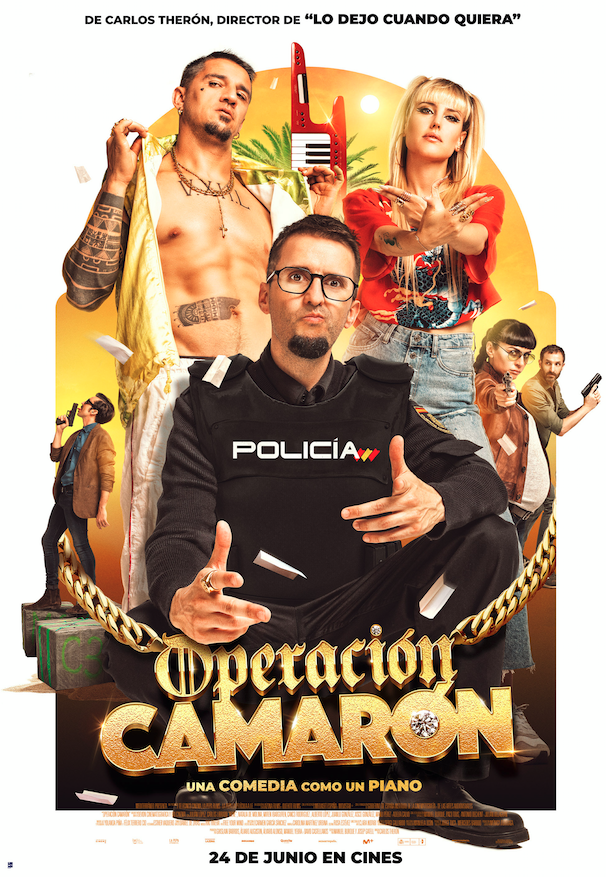 Madrid, 14 de junio de 2021. OPERACIÓN CAMARÓN, comedia dirigida por Carlos Therón (‘Lo dejo cuando quiera’, ‘Es por tu bien’), adelantará un día su estreno en salas al próximo jueves 24 de junio coincidiendo con la festividad de San Juan en Cataluña y la Comunidad Valenciana.Julián López, Natalia de Molina, Carlos Librado ‘Nene’ y Miren Ibarguren protagonizan esta comedia de acción, que cuenta con la colaboración especial de Paco Tous y la participación de Antonio Dechent, Alberto López, Julián Villagrán, Canco Rodríguez, Adelfa Calvo, Manuel Burque, Juanlu González y Xisco González.La película está producida por TELECINCO CINEMA, LA PEPA FILMS y LA PEPA LA PELÍCULA A.I.E., con LAZONA FILMS y QUEXITO FILMS como productores asociados, la participación de MEDIASET ESPAÑA, MOVISTAR+ y MEDITERRÁNEO MEDIASET ESPAÑA GROUP y la financiación de GOBIERNO DE ESPAÑA – ICAA. La película será distribuida por BUENA VISTA INTERNATIONAL. SINOPSISDesconocido en el mundo del hampa, con aspecto de pringado y dotes de concertista clásico, Sebas, un policía novato, es perfecto para una peligrosa misión: infiltrarse como teclista en Los Lolos, una banda de flamenco-trap que va a tocar en la boda de la hija de un traficante local.Descarga el nuevo material disponible en:  Área de prensa BUENA VISTA INTERNATIONALÁrea de prensa MEDIASET (Sección Cine) Área de prensa DYP COMUNICACIÓN(Usuario: dyp@dypcomunicacion.com - PW: prensadyp) #operacioncamarónFacebook: @operacioncamaronInstagram: @operacioncamaronTwitter: @operacioncamaronPara más información: David Sánchez:davidx@dypcomunicacion.comJosu Carnicer: prensa@dypcomunicacion.comMarta López: confirmaciones@dypcomunicacion.comMaría Oliva: prensa2@dypcomunicacion.comPiti Alonso: piti@dypcomunicacion.comCOMUNICACIÓN TELECINCO CINEMA / MEDIASET ESPAÑA Cristina Ocaña: cocana@mediaset.esDavid Alegrete: dalegrete@mediaset.esBUENA VISTA INTERNATIONALLaura San Miguel: laura.san.miguel@disney.comBeatriz Ruano: beatriz.ruano@disney.com